СПРАВКАНастоящим подтверждается, что ФГАОУ ВО «Сибирский федеральный университет»:- не находится в процессе ликвидации, в отношении его не введена процедура банкротства, его деятельность не приостановлена в порядке, предусмотренном законодательством Российской Федерации;- не является иностранным юридическим лицом, а также российским юридическим лицом, в уставном (складочном) капитале которого доля участия иностранных юридических лиц, местом регистрации которых является государство или территория, включенные 
в утверждаемый Министерством финансов РФ перечень государств и территорий, предоставляющих льготный налоговый режим налогообложения и (или) 
не предусматривающих раскрытия и предоставления информации при проведении финансовых операций (офшорные зоны), в совокупности превышает 50 процентов.- не имеет просроченной задолженности по возврату в федеральный бюджет субсидий, бюджетных инвестиций, а также иную просроченную задолженность пред федеральным бюджетом;- отсутствует неисполненная обязанность по уплате налогов, сборов, страховых взносов, пеней, штрафов, процентов, подлежащих уплате соответствии с законодательством Российской Федерации о налогах и сборах;- не имеет расторгнутых соглашений о предоставлении гранта;- в отношении Университета не применялись штрафные санкции в связи 
с недостижением организацией-победителем значений показателей результата (целевых показателей) предоставления гранта, установленных соглашением 
о предоставлении гранта, к организации-победителю, не достигшей показателей результата (целевых показателей);- основной вид деятельности не направлен на извлечение прибыли;- имеет лицензию на осуществление образовательной деятельности в сфере высшего образования;- является юридическим лицом, зарегистрированным 
и осуществляющим деятельность на территории Российской Федерации.  Ректор									            Главный бухгалтер 					             	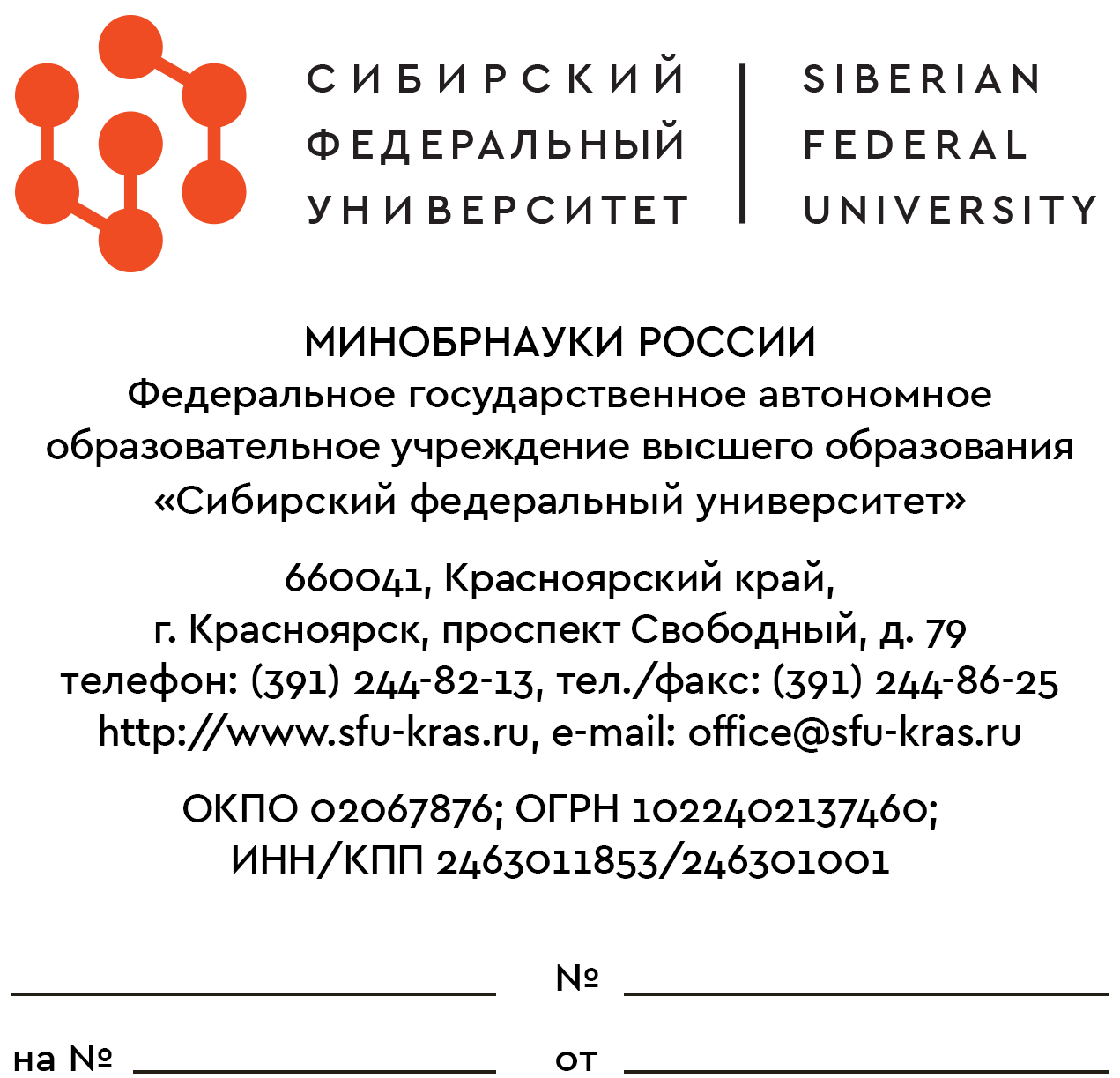 Приложение № 1к приказу №_____от______________